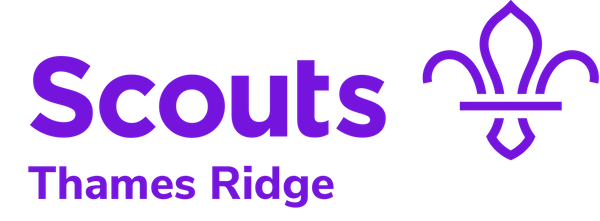 Scouting ProgramActivity BookletColouring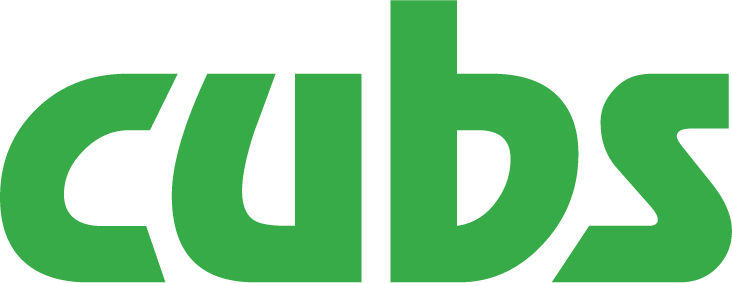 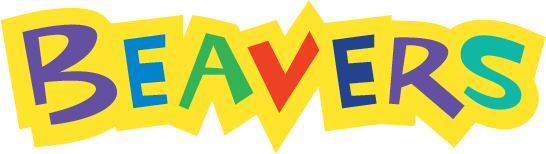 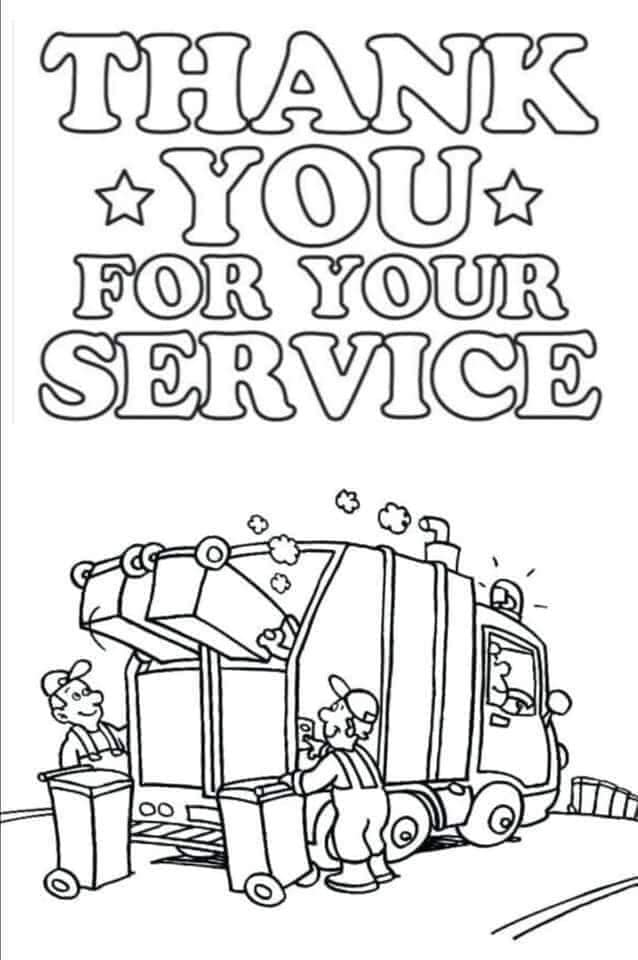 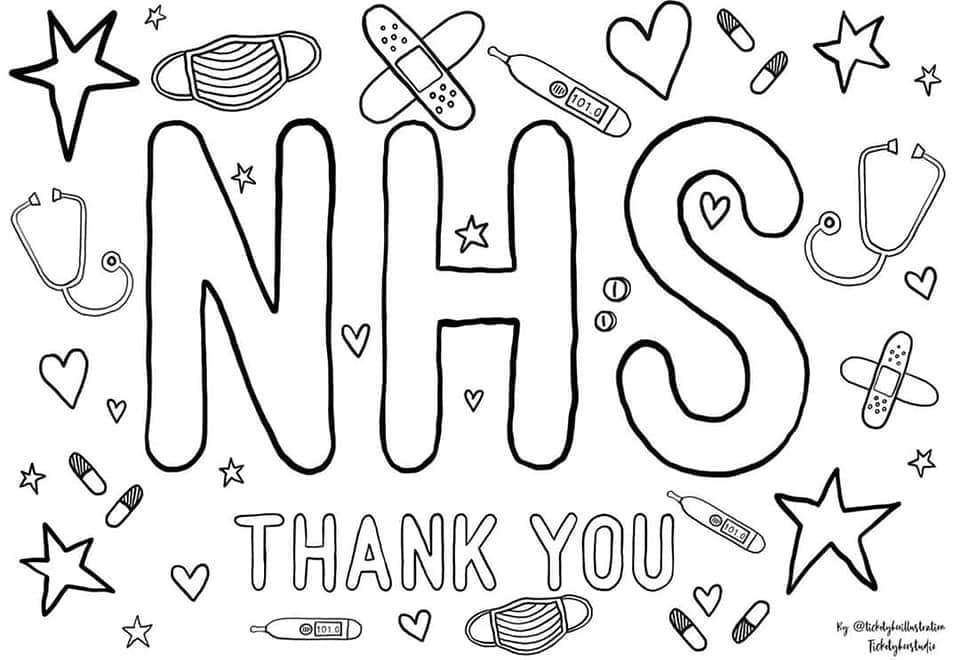 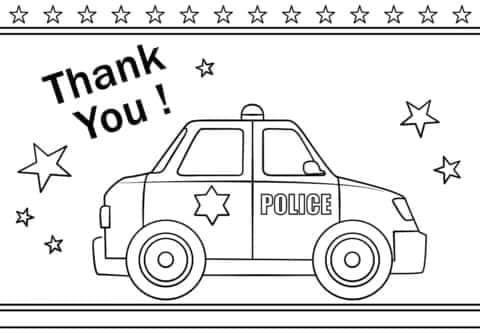 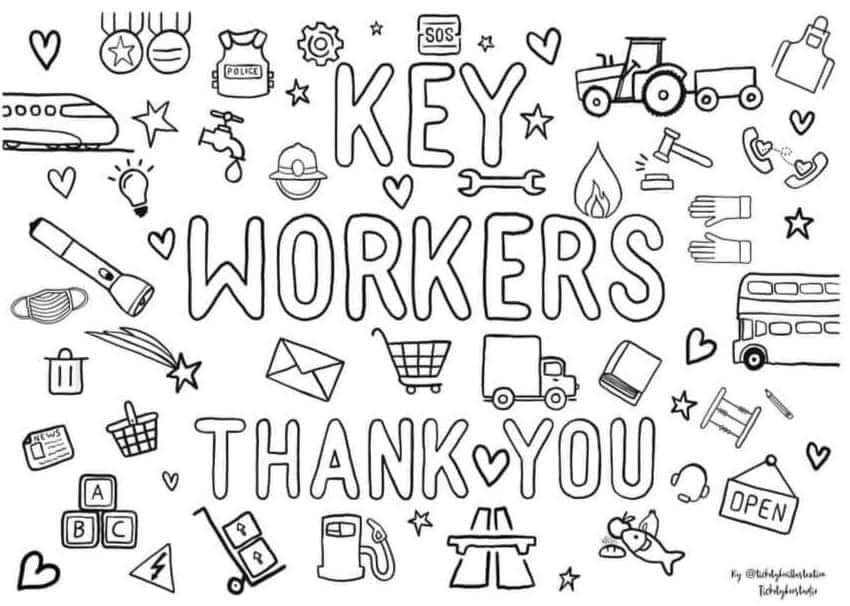 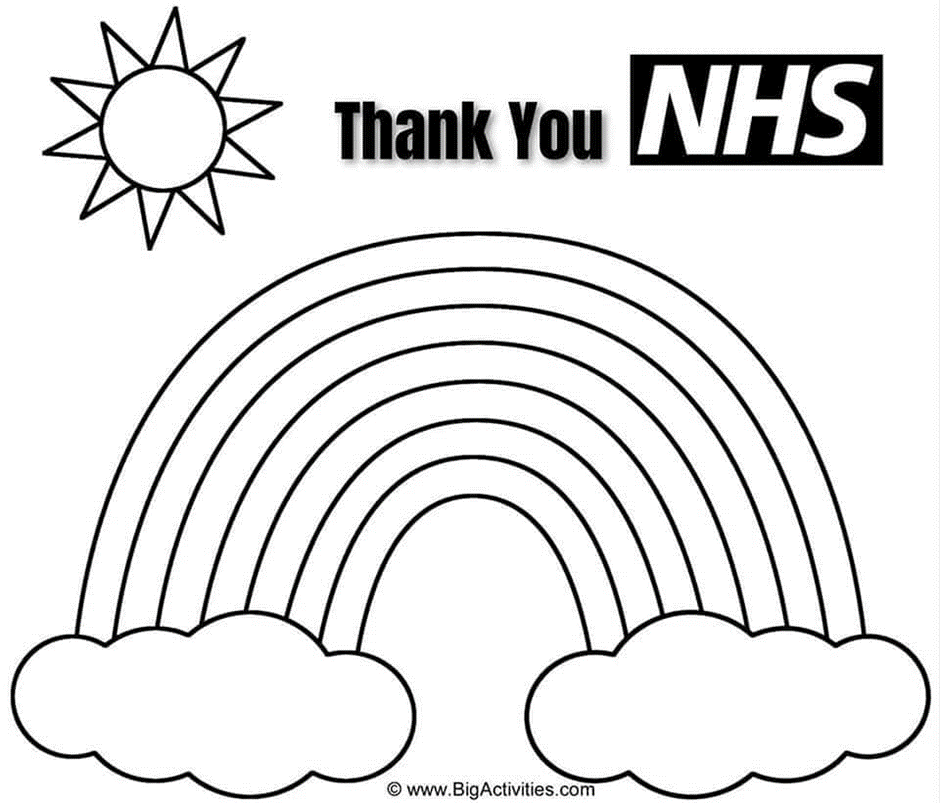 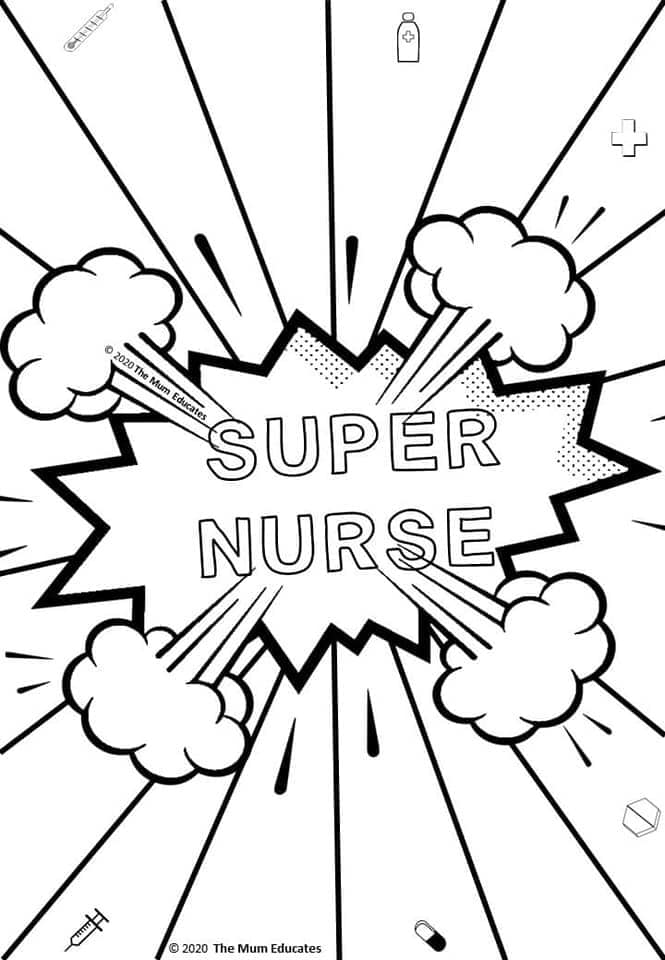 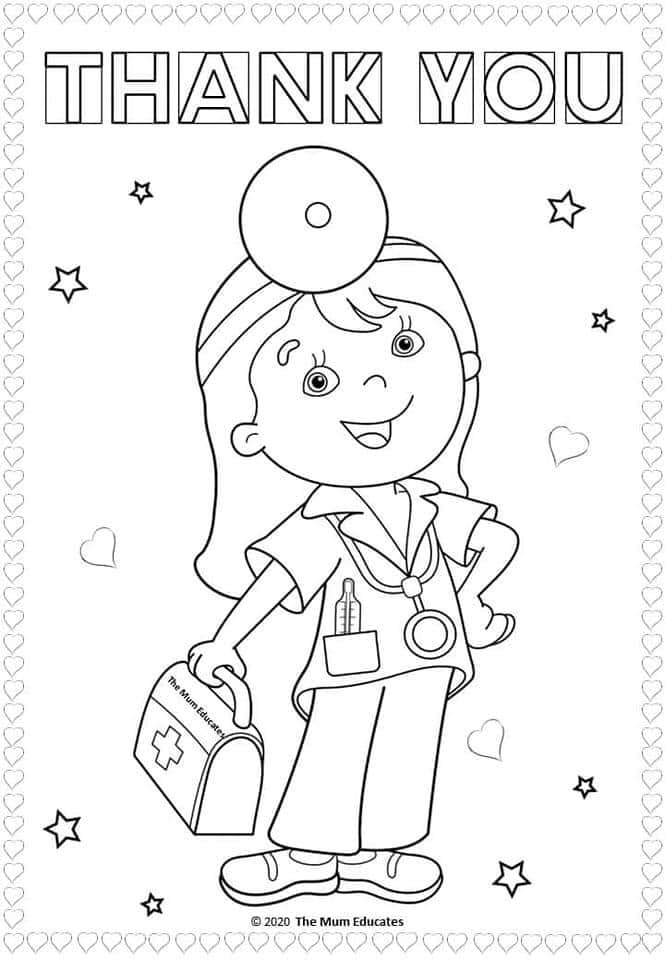 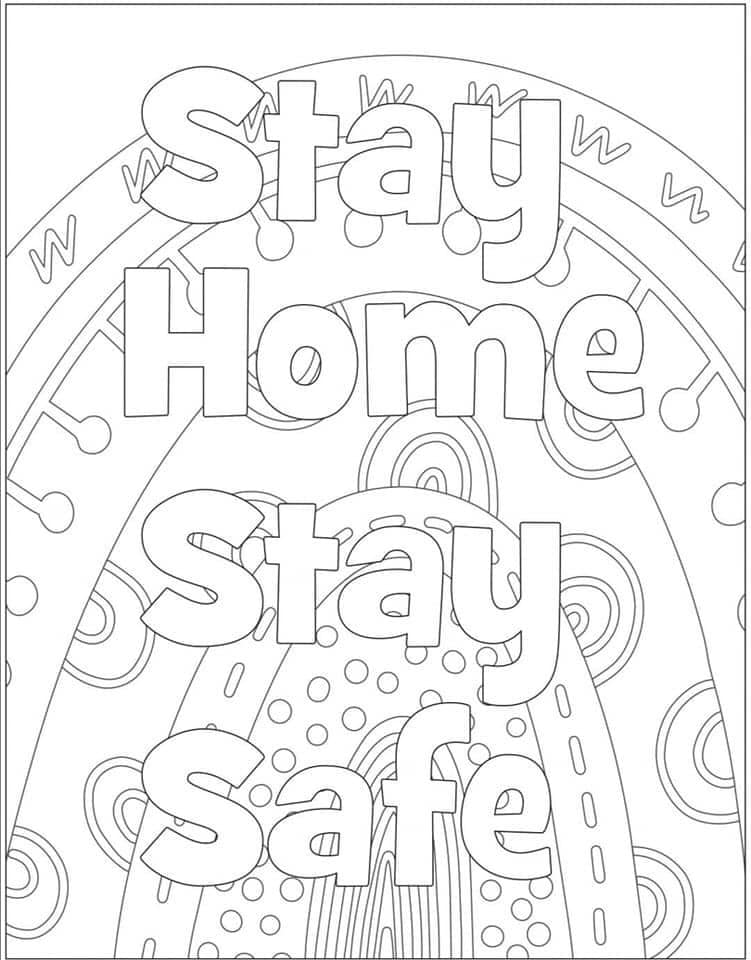 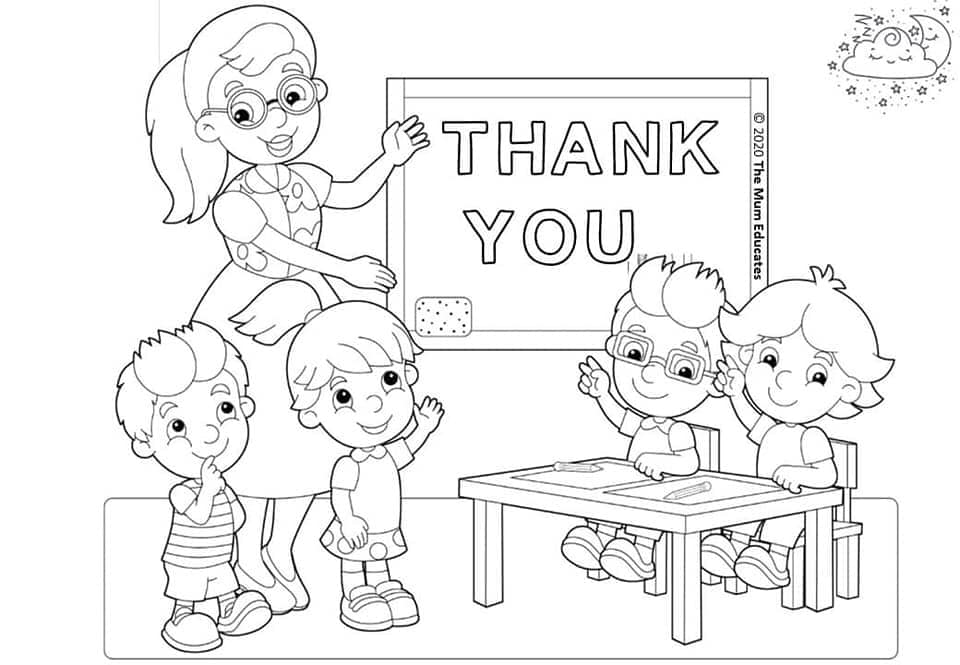 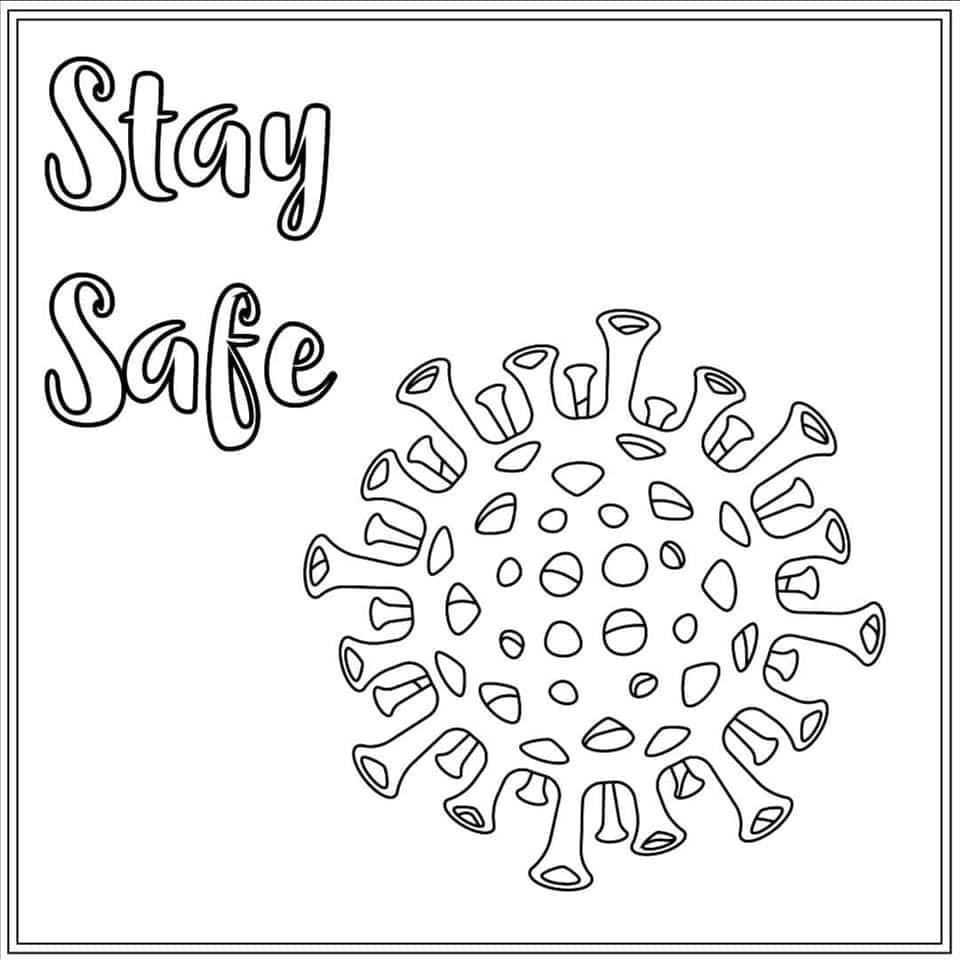 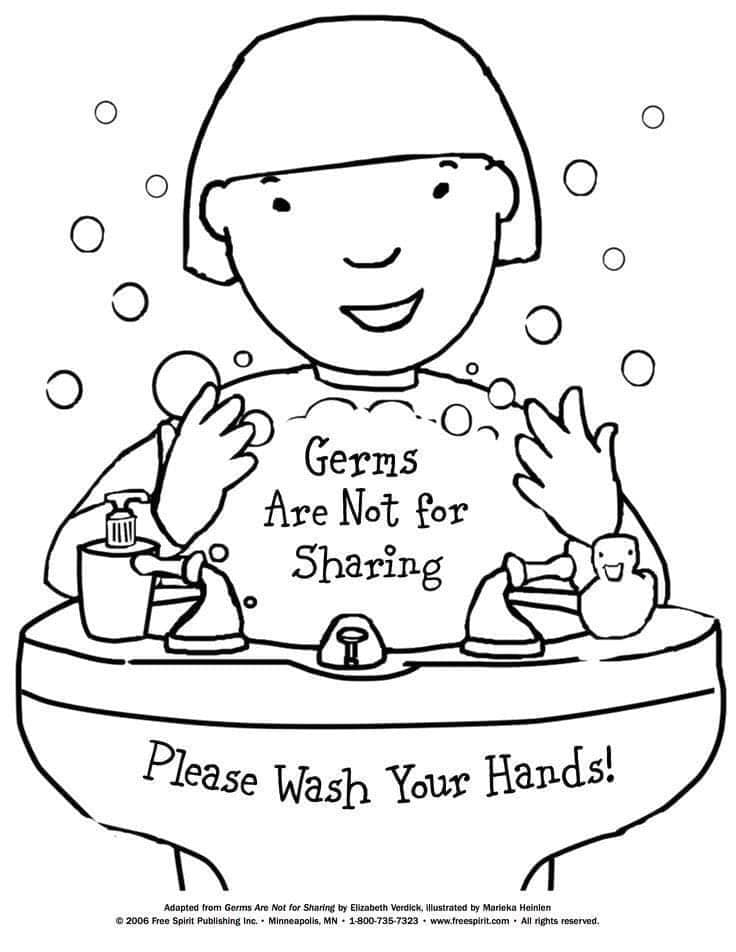 